MINUTES OF THE NOVEMBER 22, 2002                CHARTER MEMBER INDUCTION MEETING/DINNER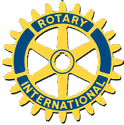 The November 22nd Charter Night for the new Carleton Place Club was a big success in spite of bad weather. DG Carter, six PDG`s, DGE Bob French and ADG Sue Kolar along with 11 Club Presidents and representation from a total of 22 Clubs made for a great evening.A total of 160 people had made reservations, and only 11 people missed the festivities, due mainly I suspect to the weather. We appreciate the fact that27 Clubs had donated either cash totaling $3600 or items so that this newClub has all of the paraphernalia it needs to launch its community andinternational service work.Thank you to all the Clubs that made donations and / or attended the CharterNight.David McGlade presented His Worship Brian Costello with an Honorary Membership of the Carleton Place Rotary Club. His Worship accepted and gave a humorous acceptance.David McGlade then introduced the Russ Hicks award, which will be presented in his name to the most outstanding Rotarian in our branch, who has shown  His / Her commitment to the ideals of Rotary. Russ has shown an unbelievable amount of energy  and commitment to help get the Carleton Place Rotary Club up and running!Each of the members from the Carleton Place Rotary Club were called up and presented with their Membership pins. Then a (class) photo was taken of the new Carleton Place Rotary Club. The festivities ended at 9:30 P.M.